C’EST LE PRINTEMPS !!Fais un dessin du printemps !Dessine des fleurs (comme tu sais déjà le faire),Tu peux faire un arc en ciel, en faisant des ponts de plusieurs couleurs et dessiner des papillons.Ajoute un soleil …Et voilà, un magnifique dessin !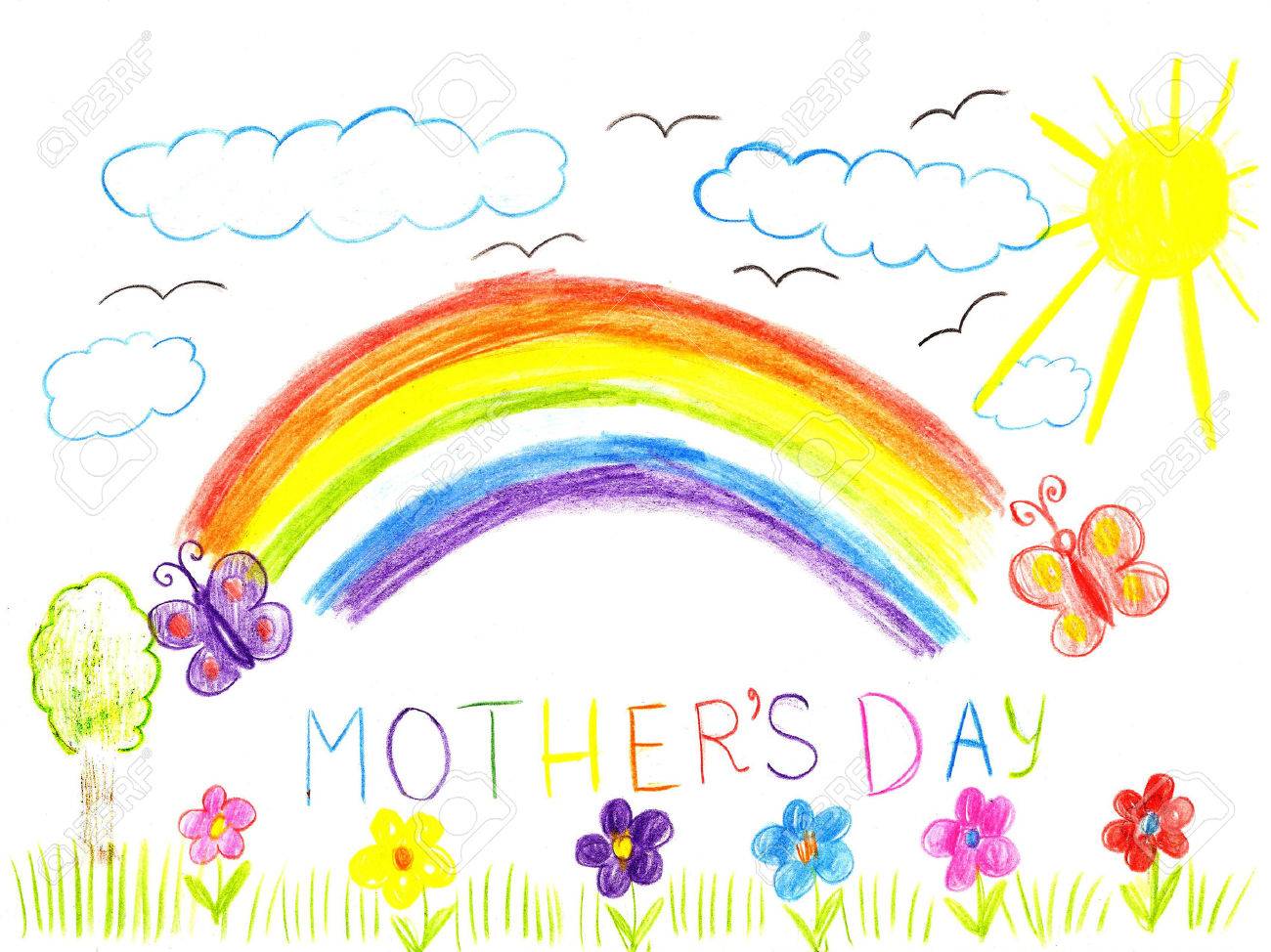 